04.01.2021 Про оплату населенням Cумської області житлово-комунальних послуг у листопаді 2020 рокуУ листопаді 2020р. населенням області сплачено за житлово-комунальні послуги 
303,5 млн.грн (48,8% нарахованих за цей період сум).Оплата населенням житлово-комунальних послуг1______________________1 Починаючи з даних за січень 2020р. дані наведено з урахуванням постачання та розподілу електричної енергії.На кінець листопада 2020р. заборгованість населення зі сплати за постачання та розподіл природного газу становила 614,3 млн.грн, за постачання теплової енергії та гарячої води – 
447,6 млн.грн, за управління багатоквартирним будинком – 99,0 млн.грн, за централізоване водопостачання та водовідведення – 75,8 млн.грн, за надання послуг з вивезення побутових 
відходів – 26,3 млн.грн.Відповідно до постанов Кабінету Міністрів України від 21.10.1995 № 848 та від 27.06.2003                  № 976 у січні–листопаді 2020р. з населенням було укладено 1043 договори щодо погашення реструктуризованої заборгованості на загальну суму 9581,8 тис.грн. Сума внесених платежів, 
з урахуванням довгострокових договорів, становила 3671,8 тис.грн.Географічне охоплення Усі регіони України, крім тимчасово окупованої території Автономної Республіки Крим, м.Севастополя 
та частини тимчасово окупованих територій у Донецькій та Луганській областях.Методологія та визначенняЖитлово-комунальні послуги – результат господарської діяльності, спрямованої на забезпечення умов проживання та/або перебування осіб у житлових і нежитлових приміщеннях, будинках і спорудах, комплексах будинків і споруд відповідно до нормативів, норм, стандартів, порядків і правил, що здійснюється на підставі відповідних договорів про надання житлово-комунальних послуг.Інформація підготовлена на підставі даних державного статистичного спостереження "Оплата населенням житлово-комунальних послуг". Постанова від 21.10.1995 № 848 – постанова Кабінету Міністрів України від 21.10.1995 № 848 "Про спрощення порядку надання населенню субсидій для відшкодування витрат на оплату житлово-комунальних послуг, придбання скрапленого газу, твердого та рідкого пічного побутового палива"
 (із змінами, внесеними постановою Кабінету Міністрів України від 26.04.2017 № 300).Постанова від 27.06.2003 № 976 – постанова Кабінету Міністрів України від 27.06.2003 № 976 "Про затвердження Порядку погашення реструктуризованої заборгованості та внесення поточних платежів за житлово-комунальні послуги".Інформація формується по Україні в цілому, по регіонах за видами житлово-комунальних послуг.В окремих випадках сума складових може не дорівнювати підсумку у зв'язку з округленням даних.Методологічні положення: http://ukrstat.gov.ua/norm_doc/2019/370/370.pdfПерегляд данихПерегляд даних не здійснюється.Довідка: за тел.  (0542) 25 20 72Веб-сайт Головного управління статистики у Сумській області: http:// www.sumy.ukrstat.gov.ua © Головне управління статистики у Сумській області, 2021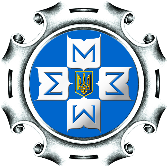 ЕКСПРЕС-ВИПУСКДержстатГоловне управління статистикиу Сумській областіЕКСПРЕС-ВИПУСКwww. sumy.ukrstat.gov.uaНараховано населенню до оплати (тис.грн)Нараховано населенню до оплати (тис.грн)Оплачено населенням (тис.грн)Оплачено населенням (тис.грн)Рівень оплати населенням (%)Рівень оплати населенням (%)усього, 
з початку рокуу т.ч. 
у листопаді усього,
 з початку рокуу т.ч. 
у листопадіусього, 
з початку рокуу т.ч. 
у листопадіСумська область3807810,3622472,0       3744170,6303534,4        98,348,8